目　　　　次　毎月の統計調査結果　人　口　　大阪府毎月推計人口　平成29年8月１日現在	1物　価　　大阪市消費者物価指数の動き　平成29年8月速報	3労　働　　大阪の賃金、労働時間及び雇用の動き　平成29年6月月報	5工　業　　大阪府工業指数（大阪の工業動向）　平成29年6月速報	7　四半期の統計調査結果　労　動　　大阪の就業状況　平成29年４～６月期	9　今月の統計表　	11　新着資料のご案内／今後の公表予定　	22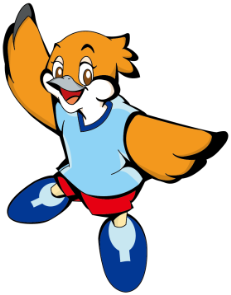 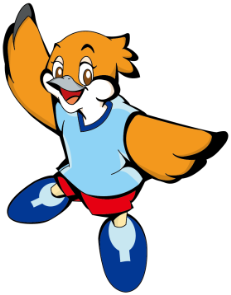 月刊大阪の統計２０１７年（平成２９年）９月　No.８２３２０１７年（平成２９年）９月　No.８２３